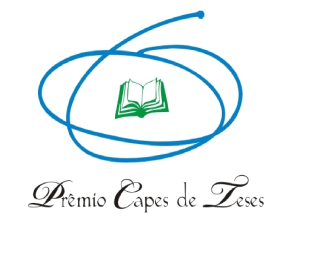 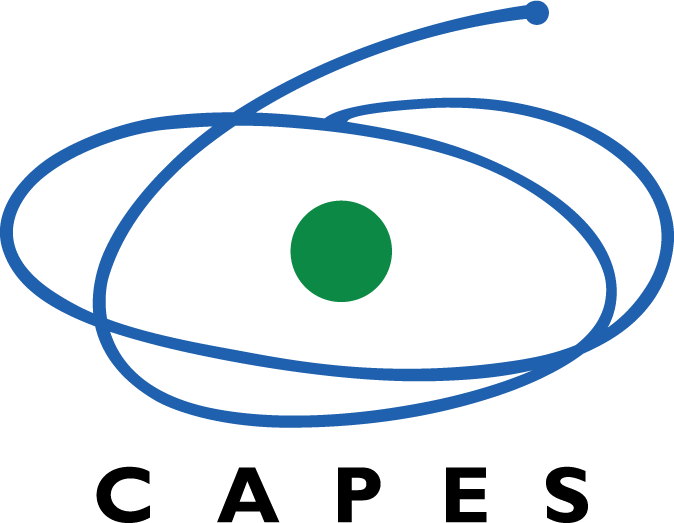 DECLARAÇÃOEu, (nome do aluno), RG: (número e órgão expedidor) e CPF: (número), residente à (Rua/Av., nº, bairro, CEP, cidade, estado), DECLARO concordar com minha inscrição e AUTORIZO a CAPES a tornar minha tese, ora sendo submetida ao concurso Prêmio Capes de Tese - Edição 2022, disponível a todos os interessados em seu sítio eletrônico.São Carlos, (dia) de (mês) de 2022.________________________________(assinatura do aluno)